Slovenská poľovnícka komora a jej organizačné zložkyPovinné zmluvné poistenie zodpovednosti za škodu spôsobenú v súvislosti s výkonom práva poľovníctva poistenéhoPoisťovateľAllianz – Slovenská poisťovňa, a.s.Poistený1. Uchádzač o poľovný lístok2. Účastník skúšok poľovne upotrebiteľného psaRozsah poisteniaPoistenie sa vzťahuje na zodpovednosť za škodu fyzických osôb spôsobenú:a) pri príprave na skúšku z poľovníctva alebo pri skúške z poľovníctva uchádzačom o poľovný lístok,b) pri skúške poľovne upotrebiteľného psa účastníkom skúšok poľovne upotrebiteľného psa.Poistenie sa ďalej vzťahuje na zodpovednosť za škodu spôsobenú alebo vyplývajúcu:a) medzi poistenými navzájom,b) z držby a zaobchádzania so zbraňou alebo zariadením určeným pre výkon práva poľovníctva,c) z užívania poľovne upotrebiteľných psov počas výcviku alebo skúšky.Poistná suma153 000,00 EUR(z toho 150 000,00 EUR na škodu na zdraví a 3 000,00 EUR na škodu na veci na jednu škodovú udalosť)Maximálna výška náhrady škôd zo všetkých škodových udalostí vzniknutých počas jedného poistného obdobia je neobmedzená.Spoluúčasť0,00 EURÚzemná platnosťSlovenská republikaPoistnéA. 2,50 EUR - uchádzač o poľovný lístokB. 4,50 EUR - účastník skúšok poľovne upotrebiteľného psaÚrazové poistenie nemenovaných osôbPoisťovateľAllianz – Slovenská poisťovňa, a.s.PoistenýPoisteným je fyzická osoba, ktorá je uchádzačom o poľovný lístok v Slovenskej poľovníckej komore, zaplatila zápisné a členský príspevok a je evidovaná v Obvodnej poľovníckej komore podľa miesta bydliska.Vstupný vek fyzickej osoby je menej ako 74 rokov a fyzická osoba nie je staršia ako 75 rokov. Predmet a rozsah poisteniaPoistnou udalosťou je úraz poisteného uchádzača o prvý poľovný lístok definovaný vo VPP, ktorý nastal počas trvania poistenia pri:-pri vykonávaní práva poľovníctva, t.j. pri plánovitom chove, zušľachťovaní, ochrane (chytaní, stíhaní, strieľaní alebo inom usmrcovaní), pri privlastňovaní ulovenej alebo mŕtvej zveri a pri zbieraní vajec pernatej zveri a zhodov parožia,- pri individuálnych lovoch, pri zabezpečovaní odvozov, roznáške a zakladaní krmív pre zver, pri výstavbe, údržbe a rozmiestňovaní poľovníckych zariadení, -pri získavaní krmovinovej základne pre poľovnú zver,- pri zaobchádzaní s poľovníckymi zbraňami, pri zhotovovaní nábojov a úschovne streliva, pri kŕmení  zveri a iných úkonoch súvisiacich s výkonom poľovníctva,-pri účasti na poľovníckych, streleckých, kynologických a obdobných podujatiach usporiadaných SPZ a SPK a/alebo ich organizačnými zložkami,-pri výkone činnosti poľovníckeho hospodárstva podľa § 19 a poľovníckej stráže podľa § 27 Zákona č. 274/2009 Zb.z. o poľovníctve a o zmene a doplnení niektorých zákonov. Poistením sú kryté aj úrazy, ktoré poistené osoby utrpia od okamihu, kedy začala cesta k bezprostrednému výkonu vyššie uvedených činností až do doby bezprostredného návratu do svojho bydliska, pokiaľ nebola táto cesta prerušená z dôvodov nesúvisiacich s poistenou činnosťou. Pri účasti na poľovníckych, streleckých, kynologických a obdobných podujatiach usporiadaných SPZ a SPK a/alebo ich organizačnými zložkami sa poistenie vzťahuje na poistné udalosti, ktoré nastanú od okamihu zrazu účastníkov na určenom mieste do okamihu návratu na určené miesto rozchodu. Poistná suma a poistnéPoistná suma pre prípad smrti úrazom 					3320,00 eur/0,08 eurPoistná suma pre prípad trvalých následkov úrazu		               3320,00 eur/0,35 eur		-maximálne plnenie pre trvalé následky úrazu:					   3320,00 eurDenné odškodné počas doby nevyhnutného liečenia úrazu	                        6,8 eur/0,67 eurLehotné poistné za  1 osobu v 2. rizikovej skupine:				          1,10 eurPostup pri likvidácii poistných udalostíPri poistnej udalosti je potrebné vynaložiť zo strany poisteného a príslušnej OPK:       -       maximálne úsilie na obmedzenie rozsahu škody a zmiernenie následkov poistnej udalosti; ihneď  kontaktovať spoločnosť Respect Slovakia, s.r.o. na nižšie uvedených mobilných číslach;  pripraviť čo najskôr podklady súvisiace s poistnou udalosťou, v spolupráci s príslušnou kontaktnou osobou:Západné Slovensko – centrála spoločnosti:Kontaktná osoba: Mário HadnaďTel.č.: 0917 684 947Mailová adresa: hadnad@respect-slovakia.skKontaktná osoba: Ing. Roman PortášTel.č.: 0908 723 970Mailová adresa: portas@respect-slovakia.skStredné Slovensko: Kontaktná osoba: Ing. Igor StribulaTel.č.: 0917 451 406Mailová adresa: stribula@respect-slovakia.skKontaktná osoba: Ing. Peter AltániTel.č.: 0918 601 981Mailová adresa: altani@respect-slovakia.skVýchodné Slovensko: Kontaktná osoba: Ing. Lucia ŽofčákováTel.č.: 0917 483 628Mailová adresa: zofcakova@respect-slovakia.skKontaktná osoba: Ing. Marián ČurillaTel.č.: 0918 708 471Mailová adresa: curilla@respect-slovakia.sk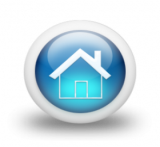 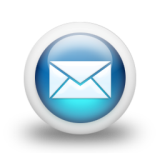 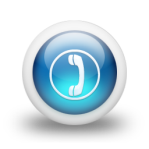 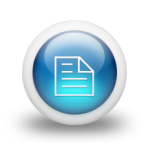 